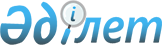 О внесении изменений в решение маслихата от 21 декабря 2018 года № 254 "О районном бюджете Житикаринского района на 2019-2021 годы"
					
			С истёкшим сроком
			
			
		
					Решение маслихата Житикаринского района Костанайской области от 12 апреля 2019 года № 296. Зарегистрировано Департаментом юстиции Костанайской области 17 апреля 2019 года № 8359. Прекращено действие в связи с истечением срока
      В соответствии со статьями 106, 109 Бюджетного кодекса Республики Казахстан от 4 декабря 2008 года Житикаринский районный маслихат РЕШИЛ:
      1. Внести в решение маслихата "О районном бюджете Житикаринского района на 2019-2021 годы" от 21 декабря 2018 года № 254 (опубликовано 8 января 2019 года в Эталонном контрольном банке нормативных правовых актов Республики Казахстан, зарегистрировано в Реестре государственной регистрации нормативных правовых актов под № 8204) следующие изменения:
      пункты 1, 6 и 13 изложить в новой редакции:
      "1. Утвердить районный бюджет на 2019-2021 годы согласно приложениям 1, 2 и 3 соответственно, в том числе на 2019 год, в следующих объемах:
      1) доходы – 4997369,7 тысяч тенге, в том числе по:
      налоговым поступлениям – 2031918 тысяч тенге;
      неналоговым поступлениям – 4281 тысяча тенге;
      поступлениям от продажи основного капитала – 15962 тысячи тенге;
      поступлениям трансфертов – 2945208,7 тысяч тенге;
      2) затраты – 5068367,3 тысяч тенге;
      3) чистое бюджетное кредитование – -43560 тысяч тенге, в том числе:
      бюджетные кредиты – 3788 тысяч тенге;
      погашение бюджетных кредитов – 47348 тысяч тенге;
      4) сальдо по операциям с финансовыми активами – 0,0 тысяч тенге;
      5) дефицит (профицит) бюджета – -27437,6 тысяч тенге;
      6) финансирование дефицита (использование профицита) бюджета – 27437,6 тысяч тенге.";
      "6. Утвердить резерв местного исполнительного органа Житикаринского района на 2019 год в сумме 35108 тысяч тенге.";
      "13. Учесть, что в районном бюджете на 2019 год предусмотрено распределение трансфертов органам местного самоуправления между селами и сельскими округами в сумме 3000,1 тысяч тенге, согласно приложению 6.";
      приложения 1, 2, 3, 5, 6 к указанному решению изложить в новой редакции согласно приложениям 1, 2, 3, 4, 5 к настоящему решению.
      2. Настоящее решение вводится в действие с 1 января 2019 года. Районный бюджет Житикаринского района на 2019 год Районный бюджет Житикаринского района на 2020 год Районный бюджет Житикаринского района на 2021 год Бюджетные программы аппаратов акимов сел, сельских округов Житикаринского района на 2019 год Распределение трансфертов органам местного самоуправления между селами и сельскими округами на 2019 год
					© 2012. РГП на ПХВ «Институт законодательства и правовой информации Республики Казахстан» Министерства юстиции Республики Казахстан
				Приложение 1
к решению маслихата
от 12 апреля 2019 года
№ 296Приложение 1
к решению маслихата
от 21 декабря 2018 года
№ 254
Категория
Категория
Категория
Категория
Категория
Сумма, тысяч тенге
Класс
Класс
Класс
Класс
Сумма, тысяч тенге
Подкласс
Подкласс
Подкласс
Сумма, тысяч тенге
Наименование
Наименование
Сумма, тысяч тенге
I. Доходы
I. Доходы
4997369,7
1
Налоговые поступления
Налоговые поступления
2031918
01
Подоходный налог 
Подоходный налог 
873113
2
Индивидуальный подоходный налог 
Индивидуальный подоходный налог 
873113
03
Социальный налог
Социальный налог
789823
1
Социальный налог
Социальный налог
789823
04
Hалоги на собственность
Hалоги на собственность
268072
1
Hалоги на имущество
Hалоги на имущество
242704
3
Земельный налог
Земельный налог
2472
4
Hалог на транспортные средства
Hалог на транспортные средства
20973
5
Единый земельный налог
Единый земельный налог
1923
05
Внутренние налоги на товары, работы и услуги
Внутренние налоги на товары, работы и услуги
93910
2
Акцизы
Акцизы
4358
3
Поступления за использование природных и других ресурсов
Поступления за использование природных и других ресурсов
67000
4
Сборы за ведение предпринимательской и профессиональной деятельности
Сборы за ведение предпринимательской и профессиональной деятельности
20492
5
Налог на игорный бизнес
Налог на игорный бизнес
2060
08
Обязательные платежи, взимаемые за совершение юридически значимых действий и (или) выдачу документов уполномоченными на то государственными органами или должностными лицами
Обязательные платежи, взимаемые за совершение юридически значимых действий и (или) выдачу документов уполномоченными на то государственными органами или должностными лицами
7000
1
Государственная пошлина
Государственная пошлина
7000
2
Неналоговые поступления
Неналоговые поступления
4281
01
Доходы от государственной собственности
Доходы от государственной собственности
1875
5
Доходы от аренды имущества, находящегося в государственной собственности
Доходы от аренды имущества, находящегося в государственной собственности
1875
02
Поступления от реализации товаров (работ, услуг) государственными учреждениями, финансируемыми из государственного бюджета
Поступления от реализации товаров (работ, услуг) государственными учреждениями, финансируемыми из государственного бюджета
1300
1
Поступления от реализации товаров (работ, услуг) государственными учреждениями, финансируемыми из государственного бюджета
Поступления от реализации товаров (работ, услуг) государственными учреждениями, финансируемыми из государственного бюджета
1300
06
Прочие неналоговые поступления
Прочие неналоговые поступления
1106
1
Прочие неналоговые поступления
Прочие неналоговые поступления
1106
3
Поступления от продажи основного капитала
Поступления от продажи основного капитала
15962
01
Продажа государственного имущества, закрепленного за государственными учреждениями
Продажа государственного имущества, закрепленного за государственными учреждениями
4762
1
Продажа государственного имущества, закрепленного за государственными учреждениями
Продажа государственного имущества, закрепленного за государственными учреждениями
4762
03
Продажа земли и нематериальных активов
Продажа земли и нематериальных активов
11200
1
Продажа земли 
Продажа земли 
5400
2
Продажа нематериальных активов
Продажа нематериальных активов
5800
4
Поступления трансфертов
Поступления трансфертов
2945208,7
01
Трансферты из нижестоящих органов государственного управления
Трансферты из нижестоящих органов государственного управления
0,3
3
Трансферты из бюджетов городов районного значения, сел, поселков, сельских округов
Трансферты из бюджетов городов районного значения, сел, поселков, сельских округов
0,3
02
Трансферты из вышестоящих органов государственного управления
Трансферты из вышестоящих органов государственного управления
2945208,4
2
Трансферты из областного бюджета
Трансферты из областного бюджета
2945208,4
Функциональная группа
Функциональная группа
Функциональная группа
Функциональная группа
Функциональная группа
Сумма, тысяч тенге
Функциональная подгруппа
Функциональная подгруппа
Функциональная подгруппа
Функциональная подгруппа
Сумма, тысяч тенге
Администратор бюджетных программ
Администратор бюджетных программ
Администратор бюджетных программ
Сумма, тысяч тенге
Программа
Программа
Сумма, тысяч тенге
Наименование
Сумма, тысяч тенге
II. Затраты
5068367,3
01
Государственные услуги общего характера
842718,8
1
Представительные, исполнительные и другие органы, выполняющие общие функции государственного управления
290215,8
112
Аппарат маслихата района (города областного значения)
20038
001
Услуги по обеспечению деятельности маслихата района (города областного значения)
20038
122
Аппарат акима района (города областного значения)
133283,8
001
Услуги по обеспечению деятельности акима района (города областного значения)
122614,8
003
Капитальные расходы государственного органа
10669
123
Аппарат акима района в городе, города районного значения, поселка, села, сельского округа
136894
001
Услуги по обеспечению деятельности акима района в городе, города районного значения, поселка, села, сельского округа
136674
022
Капитальные расходы государственного органа
220
2
Финансовая деятельность
29794
452
Отдел финансов района (города областного значения)
29794
001
Услуги по реализации государственной политики в области исполнения бюджета и управления коммунальной собственностью района (города областного значения)
23194
003
Проведение оценки имущества в целях налогообложения
2500
010
Приватизация, управление коммунальным имуществом, постприватизационная деятельность и регулирование споров, связанных с этим
3300
018
Капитальные расходы государственного органа
800
5
Планирование и статистическая деятельность
22197
453
Отдел экономики и бюджетного планирования района (города областного значения)
22197
001
Услуги по реализации государственной политики в области формирования и развития экономической политики, системы государственного планирования
22197
9
Прочие государственные услуги общего характера
500512
492
Отдел жилищно-коммунального хозяйства, пассажирского транспорта, автомобильных дорог и жилищной инспекции района (города областного значения)
500512
001
Услуги по реализации государственной политики на местном уровне в области жилищно-коммунального хозяйства, пассажирского транспорта, автомобильных дорог и жилищной инспекции
37959
113
Целевые текущие трансферты из местных бюджетов
462553
02
Оборона
10725
1
Военные нужды
9483
122
Аппарат акима района (города областного значения)
9483
005
Мероприятия в рамках исполнения всеобщей воинской обязанности
9483
2
Организация работы по чрезвычайным ситуациям
1242
122
Аппарат акима района (города областного значения)
1242
006
Предупреждение и ликвидация чрезвычайных ситуаций масштаба района (города областного значения)
1050
007
Мероприятия по профилактике и тушению степных пожаров районного (городского) масштаба, а также пожаров в населенных пунктах, в которых не созданы органы государственной противопожарной службы
192
03
Общественный порядок, безопасность, правовая, судебная, уголовно-исполнительная деятельность
4048
9
Прочие услуги в области общественного порядка и безопасности
4048
492
Отдел жилищно-коммунального хозяйства, пассажирского транспорта, автомобильных дорог и жилищной инспекции района (города областного значения)
4048
021
Обеспечение безопасности дорожного движения в населенных пунктах
4048
04
Образование
2566249,4
1
Дошкольное воспитание и обучение
37634
464
Отдел образования района (города областного значения)
33634
040
Реализация государственного образовательного заказа в дошкольных организациях образования
33634
472
Отдел строительства, архитектуры и градостроительства района (города областного значения)
4000
037
Строительство и реконструкция объектов дошкольного воспитания и обучения
4000
2
Начальное, основное среднее и общее среднее образование
2386298
123
Аппарат акима района в городе, города районного значения, поселка, села, сельского округа
2430
005
Организация бесплатного подвоза учащихся до школы и обратно в сельской местности
2430
464
Отдел образования района (города областного значения)
2330810
003
Общеобразовательное обучение
2244959
006
Дополнительное образование для детей
85851
465
Отдел физической культуры и спорта района (города областного значения)
53058
017
Дополнительное образование для детей и юношества по спорту
53058
9
Прочие услуги в области образования
142317,4
464
Отдел образования района (города областного значения)
142317,4
001
Услуги по реализации государственной политики на местном уровне в области образования
26066
005
Приобретение и доставка учебников, учебно-методических комплексов для государственных учреждений образования района (города областного значения)
64267,4
007
Проведение школьных олимпиад, внешкольных мероприятий и конкурсов районного (городского) масштаба
1200
015
Ежемесячные выплаты денежных средств опекунам (попечителям) на содержание ребенка-сироты (детей-сирот), и ребенка (детей), оставшегося без попечения родителей
31369
067
Капитальные расходы подведомственных государственных учреждений и организаций
19415
06
Социальная помощь и социальное обеспечение
439190,9
1
Социальное обеспечение
32622
451
Отдел занятости и социальных программ района (города областного значения)
23130
005
Государственная адресная социальная помощь
22866
057
Обеспечение физических лиц, являющихся получателями государственной адресной социальной помощи, телевизионными абонентскими приставками
264
464
Отдел образования района (города областного значения)
9492
030
Содержание ребенка (детей), переданного патронатным воспитателям
9492
2
Социальная помощь
346559,9
451
Отдел занятости и социальных программ района (города областного значения)
346559,9
002
Программа занятости
94761
006
Оказание жилищной помощи
95283,6
007
Социальная помощь отдельным категориям нуждающихся граждан по решениям местных представительных органов
34876
010
Материальное обеспечение детей-инвалидов, воспитывающихся и обучающихся на дому
2813,3
014
Оказание социальной помощи нуждающимся гражданам на дому
54435
015
Территориальные центры социального обслуживания пенсионеров и инвалидов
29809
017
Обеспечение нуждающихся инвалидов обязательными гигиеническими средствами и предоставление услуг специалистами жестового языка, индивидуальными помощниками в соответствии с индивидуальной программой реабилитации инвалида
9403
023
Обеспечение деятельности центров занятости населения
25179
9
Прочие услуги в области социальной помощи и социального обеспечения
60009
451
Отдел занятости и социальных программ района (города областного значения)
60009
001
Услуги по реализации государственной политики на местном уровне в области обеспечения занятости и реализации социальных программ для населения
41588
011
Оплата услуг по зачислению, выплате и доставке пособий и других социальных выплат
565
050
Обеспечение прав и улучшение качества жизни инвалидов в Республике Казахстан
12146
054
Размещение государственного социального заказа в неправительственных организациях
5710
07
Жилищно-коммунальное хозяйство
209001
1
Жилищное хозяйство
647
492
Отдел жилищно-коммунального хозяйства, пассажирского транспорта, автомобильных дорог и жилищной инспекции района (города областного значения)
647
031
Изготовление технических паспортов на объекты кондоминиумов
647
2
Коммунальное хозяйство
201345
492
Отдел жилищно-коммунального хозяйства, пассажирского транспорта, автомобильных дорог и жилищной инспекции района (города областного значения)
201345
058
Развитие системы водоснабжения и водоотведения в сельских населенных пунктах
201345
3
Благоустройство населенных пунктов
7009
123
Аппарат акима района в городе, города районного значения, поселка, села, сельского округа
7009
008
Освещение улиц населенных пунктов
7009
08
Культура, спорт, туризм и информационное пространство
443410,1
1
Деятельность в области культуры 
102532
455
Отдел культуры и развития языков района (города областного значения)
102532
003
Поддержка культурно-досуговой работы
102532
2
Спорт
217250,1
465
Отдел физической культуры и спорта района (города областного значения)
77250,1
001
Услуги по реализации государственной политики на местном уровне в сфере физической культуры и спорта
11491
004
Капитальные расходы государственного органа
20966
005
Развитие массового спорта и национальных видов спорта 
12889,1
006
Проведение спортивных соревнований на районном (города областного значения) уровне
18904
007
Подготовка и участие членов сборных команд района (города областного значения) по различным видам спорта на областных спортивных соревнованиях
13000
472
Отдел строительства, архитектуры и градостроительства района (города областного значения)
140000
008
Развитие объектов спорта
140000
3
Информационное пространство
62251
455
Отдел культуры и развития языков района (города областного значения)
45039
006
Функционирование районных (городских) библиотек
32386
007
Развитие государственного языка и других языков народа Казахстана
12653
456
Отдел внутренней политики района (города областного значения)
17212
002
Услуги по проведению государственной информационной политики
17212
9
Прочие услуги по организации культуры, спорта, туризма и информационного пространства
61377
455
Отдел культуры и развития языков района (города областного значения)
34304
001
Услуги по реализации государственной политики на местном уровне в области развития языков и культуры
11024
032
Капитальные расходы подведомственных государственных учреждений и организаций
23280
456
Отдел внутренней политики района (города областного значения)
27073
001
Услуги по реализации государственной политики на местном уровне в области информации, укрепления государственности и формирования социального оптимизма граждан
16682
003
Реализация мероприятий в сфере молодежной политики
10391
09
Топливно-энергетический комплекс и недропользование
4000
9
Прочие услуги в области топливно-энергетического комплекса и недропользования
4000
472
Отдел строительства, архитектуры и градостроительства района (города областного значения)
4000
036
Развитие газотранспортной системы
4000
10
Сельское, водное, лесное, рыбное хозяйство, особо охраняемые природные территории, охрана окружающей среды и животного мира, земельные отношения
101610,2
1
Сельское хозяйство
83680
462
Отдел сельского хозяйства района (города областного значения)
22504
001
Услуги по реализации государственной политики на местном уровне в сфере сельского хозяйства
22504
473
Отдел ветеринарии района (города областного значения)
61176
001
Услуги по реализации государственной политики на местном уровне в сфере ветеринарии
20967
006
Организация санитарного убоя больных животных
414
007
Организация отлова и уничтожения бродячих собак и кошек
1891
009
Проведение ветеринарных мероприятий по энзоотическим болезням животных
378
010
Проведение мероприятий по идентификации сельскохозяйственных животных
1731
011
Проведение противоэпизоотических мероприятий
35229
047
Возмещение владельцам стоимости обезвреженных (обеззараженных) и переработанных без изъятия животных, продукции и сырья животного происхождения, представляющих опасность для здоровья животных и человека
566
6
Земельные отношения
16392,2
463
Отдел земельных отношений района (города областного значения)
16392,2
001
Услуги по реализации государственной политики в области регулирования земельных отношений на территории района (города областного значения)
16392,2
9
Прочие услуги в области сельского, водного, лесного, рыбного хозяйства, охраны окружающей среды и земельных отношений
1538
453
Отдел экономики и бюджетного планирования района (города областного значения)
1538
099
Реализация мер по оказанию социальной поддержки специалистов
1538
11
Промышленность, архитектурная, градостроительная и строительная деятельность
16567
2
Архитектурная, градостроительная и строительная деятельность
16567
472
Отдел строительства, архитектуры и градостроительства района (города областного значения)
16567
001
Услуги по реализации государственной политики в области строительства, архитектуры и градостроительства на местном уровне
16567
12
Транспорт и коммуникации
33819
1
Автомобильный транспорт
33819
123
Аппарат акима района в городе, города районного значения, поселка, села, сельского округа
1461
013
Обеспечение функционирования автомобильных дорог в городах районного значения, поселках, селах, сельских округах
1461
492
Отдел жилищно-коммунального хозяйства, пассажирского транспорта, автомобильных дорог и жилищной инспекции района (города областного значения)
32358
023
Обеспечение функционирования автомобильных дорог 
32357
025
Реализация приоритетных проектов транспортной инфраструктуры
1,0
13
Прочие
85893
3
Поддержка предпринимательской деятельности и защита конкуренции
11654
469
Отдел предпринимательства района (города областного значения)
11654
001
Услуги по реализации государственной политики на местном уровне в области развития предпринимательства 
11654
9
Прочие
74239
452
Отдел финансов района (города областного значения)
47723
012
Резерв местного исполнительного органа района (города областного значения) 
35108
026
Целевые текущие трансферты бюджетам города районного значения, села, поселка, сельского округа на повышение заработной платы отдельных категорий гражданских служащих, работников организаций, содержащихся за счет средств государственного бюджета, работников казенных предприятий в связи с изменением размера минимальной заработной платы
12615
472
Отдел строительства, архитектуры и градостроительства района (города областного значения)
26516
085
Реализация бюджетных инвестиционных проектов в моногородах
26516
15
Трансферты
311134,9
1
Трансферты
311134,9
452
Отдел финансов района (города областного значения)
311134,9
006
Возврат неиспользованных (недоиспользованных) целевых трансфертов
31,8
024
Целевые текущие трансферты из нижестоящего бюджета на компенсацию потерь вышестоящего бюджета в связи с изменением законодательства
153856
038
Субвенции
154247
051
Трансферты органам местного самоуправления
3000,1
III. Чистое бюджетное кредитование
-43560
Бюджетные кредиты
3788
10
Сельское, водное, лесное, рыбное хозяйство, особо охраняемые природные территории, охрана окружающей среды и животного мира, земельные отношения
3788
9
Прочие услуги в области сельского, водного, лесного, рыбного хозяйства, охраны окружающей среды и земельных отношений
3788
453
Отдел экономики и бюджетного планирования района (города областного значения)
3788
006
Бюджетные кредиты для реализации мер социальной поддержки специалистов
3788
Категория
Категория
Категория
Категория
Категория
Сумма, тысяч тенге
Класс
Класс
Класс
Класс
Сумма, тысяч тенге
Подкласс
Подкласс
Подкласс
Сумма, тысяч тенге
Специфика
Специфика
Сумма, тысяч тенге
Наименование
Сумма, тысяч тенге
Погашение бюджетных кредитов
47348
5
Погашение бюджетных кредитов
47348
01
Погашение бюджетных кредитов
47348
1
Погашение бюджетных кредитов, выданных из государственного бюджета
47348
IY. Сальдо по операциям с финансовыми активами
0,0
V. Дефицит (профицит) бюджета
-27437,6
VI. Финансирование дефицита (использование профицита) бюджета 
27437,6Приложение 2
к решению маслихата
от 12 апреля 2019 года
№ 296Приложение 2
к решению маслихата
от 21 декабря 2018 года
№ 254
Категория
Категория
Категория
Категория
Категория
Сумма, тысяч тенге
Класс
Класс
Класс
Класс
Сумма, тысяч тенге
Подкласс
Подкласс
Подкласс
Сумма, тысяч тенге
Наименование
Наименование
Сумма, тысяч тенге
I. Доходы
I. Доходы
3706668
1
Налоговые поступления
Налоговые поступления
1941488
01
Подоходный налог 
Подоходный налог 
820449
2
Индивидуальный подоходный налог 
Индивидуальный подоходный налог 
820449
03
Социальный налог
Социальный налог
750203
1
Социальный налог
Социальный налог
750203
04
Hалоги на собственность
Hалоги на собственность
269570
1
Hалоги на имущество
Hалоги на имущество
242988
3
Земельный налог
Земельный налог
2472
4
Hалог на транспортные средства
Hалог на транспортные средства
22187
5
Единый земельный налог
Единый земельный налог
1923
05
Внутренние налоги на товары, работы и услуги
Внутренние налоги на товары, работы и услуги
94266
2
Акцизы
Акцизы
4358
3
Поступления за использование природных и других ресурсов
Поступления за использование природных и других ресурсов
67000
4
Сборы за ведение предпринимательской и профессиональной деятельности
Сборы за ведение предпринимательской и профессиональной деятельности
20744
5
Налог на игорный бизнес
Налог на игорный бизнес
2164
08
Обязательные платежи, взимаемые за совершение юридически значимых действий и (или) выдачу документов уполномоченными на то государственными органами или должностными лицами
Обязательные платежи, взимаемые за совершение юридически значимых действий и (или) выдачу документов уполномоченными на то государственными органами или должностными лицами
7000
1
Государственная пошлина
Государственная пошлина
7000
2
Неналоговые поступления
Неналоговые поступления
1885
01
Доходы от государственной собственности
Доходы от государственной собственности
1885
5
Доходы от аренды имущества, находящегося в государственной собственности
Доходы от аренды имущества, находящегося в государственной собственности
1885
3
Поступления от продажи основного капитала
Поступления от продажи основного капитала
10105
01
Продажа государственного имущества, закрепленного за государственными учреждениями
Продажа государственного имущества, закрепленного за государственными учреждениями
4905
1
Продажа государственного имущества, закрепленного за государственными учреждениями
Продажа государственного имущества, закрепленного за государственными учреждениями
4905
03
Продажа земли и нематериальных активов
Продажа земли и нематериальных активов
5200
1
Продажа земли 
Продажа земли 
4000
2
Продажа нематериальных активов
Продажа нематериальных активов
1200
4
Поступления трансфертов
Поступления трансфертов
1753190
02
Трансферты из вышестоящих органов государственного управления
Трансферты из вышестоящих органов государственного управления
1753190
2
Трансферты из областного бюджета
Трансферты из областного бюджета
1753190
Функциональная группа
Функциональная группа
Функциональная группа
Функциональная группа
Функциональная группа
Сумма, тысяч тенге
Функциональная подгруппа
Функциональная подгруппа
Функциональная подгруппа
Функциональная подгруппа
Сумма, тысяч тенге
Администратор бюджетных программ
Администратор бюджетных программ
Администратор бюджетных программ
Сумма, тысяч тенге
Программа
Программа
Сумма, тысяч тенге
Наименование
Сумма, тысяч тенге
II. Затраты
3706668
01
Государственные услуги общего характера
438642
1
Представительные, исполнительные и другие органы, выполняющие общие функции государственного управления
265559
112
Аппарат маслихата района (города областного значения)
20626
001
Услуги по обеспечению деятельности маслихата района (города областного значения)
20626
122
Аппарат акима района (города областного значения)
111032
001
Услуги по обеспечению деятельности акима района (города областного значения)
111032
123
Аппарат акима района в городе, города районного значения, поселка, села, сельского округа
133901
001
Услуги по обеспечению деятельности акима района в городе, города районного значения, поселка, села, сельского округа
133901
2
Финансовая деятельность
29564
452
Отдел финансов района (города областного значения)
29564
001
Услуги по реализации государственной политики в области исполнения бюджета и управления коммунальной собственностью района (города областного значения)
23764
003
Проведение оценки имущества в целях налогообложения
2500
010
Приватизация, управление коммунальным имуществом, постприватизационная деятельность и регулирование споров, связанных с этим
3300
5
Планирование и статистическая деятельность
22763
453
Отдел экономики и бюджетного планирования района (города областного значения)
22763
001
Услуги по реализации государственной политики в области формирования и развития экономической политики, системы государственного планирования
22763
9
Прочие государственные услуги общего характера
120756
492
Отдел жилищно-коммунального хозяйства, пассажирского транспорта, автомобильных дорог и жилищной инспекции района (города областного значения)
120756
001
Услуги по реализации государственной политики на местном уровне в области жилищно-коммунального хозяйства, пассажирского транспорта, автомобильных дорог и жилищной инспекции
28403
113
Целевые текущие трансферты из местных бюджетов
92353
02
Оборона
10734
1
Военные нужды
9448
122
Аппарат акима района (города областного значения)
9448
005
Мероприятия в рамках исполнения всеобщей воинской обязанности
9448
2
Организация работы по чрезвычайным ситуациям
1286
122
Аппарат акима района (города областного значения)
1286
006
Предупреждение и ликвидация чрезвычайных ситуаций масштаба района (города областного значения)
1087
007
Мероприятия по профилактике и тушению степных пожаров районного (городского) масштаба, а также пожаров в населенных пунктах, в которых не созданы органы государственной противопожарной службы
199
03
Общественный порядок, безопасность, правовая, судебная, уголовно-исполнительная деятельность
4190
9
Прочие услуги в области общественного порядка и безопасности
4190
492
Отдел жилищно-коммунального хозяйства, пассажирского транспорта, автомобильных дорог и жилищной инспекции района (города областного значения)
4190
021
Обеспечение безопасности дорожного движения в населенных пунктах
4190
04
Образование
2173409
1
Дошкольное воспитание и обучение
37634
464
Отдел образования района (города областного значения)
33634
040
Реализация государственного образовательного заказа в дошкольных организациях образования
33634
472
Отдел строительства, архитектуры и градостроительства района (города областного значения)
4000
037
Строительство и реконструкция объектов дошкольного воспитания и обучения
4000
2
Начальное, основное среднее и общее среднее образование
1989546
123
Аппарат акима района в городе, города районного значения, поселка, села, сельского округа
2315
005
Организация бесплатного подвоза учащихся до школы и обратно в сельской местности
2315
464
Отдел образования района (города областного значения)
1937742
003
Общеобразовательное обучение
1852953
006
Дополнительное образование для детей
84789
465
Отдел физической культуры и спорта района (города областного значения)
49489
017
Дополнительное образование для детей и юношества по спорту
49489
9
Прочие услуги в области образования
146229
464
Отдел образования района (города областного значения)
146229
001
Услуги по реализации государственной политики на местном уровне в области образования
25874
005
Приобретение и доставка учебников, учебно-методических комплексов для государственных учреждений образования района (города областного значения)
38753
007
Проведение школьных олимпиад, внешкольных мероприятий и конкурсов районного (городского) масштаба
1242
015
Ежемесячные выплаты денежных средств опекунам (попечителям) на содержание ребенка-сироты (детей-сирот), и ребенка (детей), оставшегося без попечения родителей
32467
067
Капитальные расходы подведомственных государственных учреждений и организаций
47893
06
Социальная помощь и социальное обеспечение
295484
1
Социальное обеспечение
24563
451
Отдел занятости и социальных программ района (города областного значения)
14389
005
Государственная адресная социальная помощь
14389
464
Отдел образования района (города областного значения)
10174
030
Содержание ребенка (детей), переданного патронатным воспитателям
10174
2
Социальная помощь
228416
451
Отдел занятости и социальных программ района (города областного значения)
228416
002
Программа занятости
70544
006
Оказание жилищной помощи
8915
007
Социальная помощь отдельным категориям нуждающихся граждан по решениям местных представительных органов
32882
010
Материальное обеспечение детей-инвалидов, воспитывающихся и обучающихся на дому
1853
014
Оказание социальной помощи нуждающимся гражданам на дому
56544
015
Территориальные центры социального обслуживания пенсионеров и инвалидов
29939
017
Обеспечение нуждающихся инвалидов обязательными гигиеническими средствами и предоставление услуг специалистами жестового языка, индивидуальными помощниками в соответствии с индивидуальной программой реабилитации инвалида
9660
023
Обеспечение деятельности центров занятости населения
18079
9
Прочие услуги в области социальной помощи и социального обеспечения
42505
451
Отдел занятости и социальных программ района (города областного значения)
42505
001
Услуги по реализации государственной политики на местном уровне в области обеспечения занятости и реализации социальных программ для населения
41920
011
Оплата услуг по зачислению, выплате и доставке пособий и других социальных выплат
585
07
Жилищно-коммунальное хозяйство
87171
1
Жилищное хозяйство
670
492
Отдел жилищно-коммунального хозяйства, пассажирского транспорта, автомобильных дорог и жилищной инспекции района (города областного значения)
670
031
Изготовление технических паспортов на объекты кондоминиумов
670
2
Коммунальное хозяйство
79247
492
Отдел жилищно-коммунального хозяйства, пассажирского транспорта, автомобильных дорог и жилищной инспекции района (города областного значения)
79247
058
Развитие системы водоснабжения и водоотведения в сельских населенных пунктах
79247
3
Благоустройство населенных пунктов
7254
123
Аппарат акима района в городе, города районного значения, поселка, села, сельского округа
7254
008
Освещение улиц населенных пунктов
7254
08
Культура, спорт, туризм и информационное пространство
366717
1
Деятельность в области культуры 
54733
455
Отдел культуры и развития языков района (города областного значения)
54733
003
Поддержка культурно-досуговой работы
54733
2
Спорт
212332
465
Отдел физической культуры и спорта района (города областного значения)
39893
001
Услуги по реализации государственной политики на местном уровне в сфере физической культуры и спорта
11658
005
Развитие массового спорта и национальных видов спорта 
12550
006
Проведение спортивных соревнований на районном (города областного значения) уровне
2230
007
Подготовка и участие членов сборных команд района (города областного значения) по различным видам спорта на областных спортивных соревнованиях
13455
472
Отдел строительства, архитектуры и градостроительства района (города областного значения)
172439
008
Развитие объектов спорта
172439
3
Информационное пространство
62614
455
Отдел культуры и развития языков района (города областного значения)
44800
006
Функционирование районных (городских) библиотек
31962
007
Развитие государственного языка и других языков народа Казахстана
12838
456
Отдел внутренней политики района (города областного значения)
17814
002
Услуги по проведению государственной информационной политики
17814
9
Прочие услуги по организации культуры, спорта, туризма и информационного пространства
37038
455
Отдел культуры и развития языков района (города областного значения)
11218
001
Услуги по реализации государственной политики на местном уровне в области развития языков и культуры
11218
456
Отдел внутренней политики района (города областного значения)
25820
001
Услуги по реализации государственной политики на местном уровне в области информации, укрепления государственности и формирования социального оптимизма граждан
16237
003
Реализация мероприятий в сфере молодежной политики
9583
09
Топливно-энергетический комплекс и недропользование
6000
9
Прочие услуги в области топливно-энергетического комплекса и недропользования
6000
472
Отдел строительства, архитектуры и градостроительства района (города областного значения)
6000
036
Развитие газотранспортной системы
6000
10
Сельское, водное, лесное, рыбное хозяйство, особо охраняемые природные территории, охрана окружающей среды и животного мира, земельные отношения
93640
1
Сельское хозяйство
77459
462
Отдел сельского хозяйства района (города областного значения)
22955
001
Услуги по реализации государственной политики на местном уровне в сфере сельского хозяйства
22955
473
Отдел ветеринарии района (города областного значения)
54504
001
Услуги по реализации государственной политики на местном уровне в сфере ветеринарии
16710
007
Организация отлова и уничтожения бродячих собак и кошек
1957
011
Проведение противоэпизоотических мероприятий
35251
047
Возмещение владельцам стоимости обезвреженных (обеззараженных) и переработанных без изъятия животных, продукции и сырья животного происхождения, представляющих опасность для здоровья животных и человека
586
6
Земельные отношения
14386
463
Отдел земельных отношений района (города областного значения)
14386
001
Услуги по реализации государственной политики в области регулирования земельных отношений на территории района (города областного значения)
14386
9
Прочие услуги в области сельского, водного, лесного, рыбного хозяйства, охраны окружающей среды и земельных отношений
1795
453
Отдел экономики и бюджетного планирования района (города областного значения)
1795
099
Реализация мер по оказанию социальной поддержки специалистов
1795
11
Промышленность, архитектурная, градостроительная и строительная деятельность
15935
2
Архитектурная, градостроительная и строительная деятельность
15935
472
Отдел строительства, архитектуры и градостроительства района (города областного значения)
15935
001
Услуги по реализации государственной политики в области строительства, архитектуры и градостроительства на местном уровне
15935
12
Транспорт и коммуникации
35002
1
Автомобильный транспорт
35002
123
Аппарат акима района в городе, города районного значения, поселка, села, сельского округа
1513
013
Обеспечение функционирования автомобильных дорог в городах районного значения, поселках, селах, сельских округах
1513
492
Отдел жилищно-коммунального хозяйства, пассажирского транспорта, автомобильных дорог и жилищной инспекции района (города областного значения)
33489
023
Обеспечение функционирования автомобильных дорог 
33489
13
Прочие
16954
3
Поддержка предпринимательской деятельности и защита конкуренции
11807
469
Отдел предпринимательства района (города областного значения)
11807
001
Услуги по реализации государственной политики на местном уровне в области развития предпринимательства 
11807
9
Прочие
5147
452
Отдел финансов района (города областного значения)
5147
012
Резерв местного исполнительного органа района (города областного значения) 
5147
15
Трансферты
162790
1
Трансферты
162790
452
Отдел финансов района (города областного значения)
162790
038
Субвенции
159790
051
Трансферты органам местного самоуправления
3000
III. Чистое бюджетное кредитование
-396
Бюджетные кредиты
0,0
Категория
Категория
Категория
Категория
Категория
Сумма, тысяч тенге
Класс
Класс
Класс
Класс
Сумма, тысяч тенге
Подкласс
Подкласс
Подкласс
Сумма, тысяч тенге
Специфика
Специфика
Сумма, тысяч тенге
Наименование
Сумма, тысяч тенге
Погашение бюджетных кредитов
396
5
Погашение бюджетных кредитов
396
01
Погашение бюджетных кредитов
396
1
Погашение бюджетных кредитов, выданных из государственного бюджета
396
IY. Сальдо по операциям с финансовыми активами
0,0
V. Дефицит (профицит) бюджета
396
VI. Финансирование дефицита (использование профицита) бюджета 
-396Приложение 3
к решению маслихата
от 12 апреля 2019 года
№ 296Приложение 3
к решению маслихата
от 21 декабря 2018 года
№ 254
Категория
Категория
Категория
Категория
Категория
Сумма, тысяч тенге
Класс
Класс
Класс
Класс
Сумма, тысяч тенге
Подкласс
Подкласс
Подкласс
Сумма, тысяч тенге
Наименование
Наименование
Сумма, тысяч тенге
I. Доходы
I. Доходы
4027117
1
Налоговые поступления
Налоговые поступления
2255955
01
Подоходный налог 
Подоходный налог 
966684
2
Индивидуальный подоходный налог 
Индивидуальный подоходный налог 
966684
03
Социальный налог
Социальный налог
915851
1
Социальный налог
Социальный налог
915851
04
Hалоги на собственность
Hалоги на собственность
271000
1
Hалоги на имущество
Hалоги на имущество
243118
3
Земельный налог
Земельный налог
2472
4
Hалог на транспортные средства
Hалог на транспортные средства
23487
5
Единый земельный налог
Единый земельный налог
1923
05
Внутренние налоги на товары, работы и услуги
Внутренние налоги на товары, работы и услуги
95420
2
Акцизы
Акцизы
4358
3
Поступления за использование природных и других ресурсов
Поступления за использование природных и других ресурсов
67000
4
Сборы за ведение предпринимательской и профессиональной деятельности
Сборы за ведение предпринимательской и профессиональной деятельности
21790
5
Налог на игорный бизнес
Налог на игорный бизнес
2272
08
Обязательные платежи, взимаемые за совершение юридически значимых действий и (или) выдачу документов уполномоченными на то государственными органами или должностными лицами
Обязательные платежи, взимаемые за совершение юридически значимых действий и (или) выдачу документов уполномоченными на то государственными органами или должностными лицами
7000
1
Государственная пошлина
Государственная пошлина
7000
2
Неналоговые поступления
Неналоговые поступления
1950
01
Доходы от государственной собственности
Доходы от государственной собственности
1950
5
Доходы от аренды имущества, находящегося в государственной собственности
Доходы от аренды имущества, находящегося в государственной собственности
1950
3
Поступления от продажи основного капитала
Поступления от продажи основного капитала
10290
01
Продажа государственного имущества, закрепленного за государственными учреждениями
Продажа государственного имущества, закрепленного за государственными учреждениями
4905
1
Продажа государственного имущества, закрепленного за государственными учреждениями
Продажа государственного имущества, закрепленного за государственными учреждениями
4905
03
Продажа земли и нематериальных активов
Продажа земли и нематериальных активов
5385
1
Продажа земли 
Продажа земли 
4185
2
Продажа нематериальных активов
Продажа нематериальных активов
1200
4
Поступления трансфертов
Поступления трансфертов
1758922
02
Трансферты из вышестоящих органов государственного управления
Трансферты из вышестоящих органов государственного управления
1758922
2
Трансферты из областного бюджета
Трансферты из областного бюджета
1758922
Функциональная группа
Функциональная группа
Функциональная группа
Функциональная группа
Функциональная группа
Сумма, тысяч тенге
Функциональная подгруппа
Функциональная подгруппа
Функциональная подгруппа
Функциональная подгруппа
Сумма, тысяч тенге
Администратор бюджетных программ
Администратор бюджетных программ
Администратор бюджетных программ
Сумма, тысяч тенге
Программа
Программа
Сумма, тысяч тенге
Наименование
Сумма, тысяч тенге
II. Затраты
4027117
01
Государственные услуги общего характера
349646
1
Представительные, исполнительные и другие органы, выполняющие общие функции государственного управления
268257
112
Аппарат маслихата района (города областного значения)
20815
001
Услуги по обеспечению деятельности маслихата района (города областного значения)
20815
122
Аппарат акима района (города областного значения)
112480
001
Услуги по обеспечению деятельности акима района (города областного значения)
112480
123
Аппарат акима района в городе, города районного значения, поселка, села, сельского округа
134962
001
Услуги по обеспечению деятельности акима района в городе, города районного значения, поселка, села, сельского округа
134962
2
Финансовая деятельность
29835
452
Отдел финансов района (города областного значения)
29835
001
Услуги по реализации государственной политики в области исполнения бюджета и управления коммунальной собственностью района (города областного значения)
24035
003
Проведение оценки имущества в целях налогообложения
2500
010
Приватизация, управление коммунальным имуществом, постприватизационная деятельность и регулирование споров, связанных с этим
3300
5
Планирование и статистическая деятельность
22944
453
Отдел экономики и бюджетного планирования района (города областного значения)
22944
001
Услуги по реализации государственной политики в области формирования и развития экономической политики, системы государственного планирования
22944
9
Прочие государственные услуги общего характера
28610
492
Отдел жилищно-коммунального хозяйства, пассажирского транспорта, автомобильных дорог и жилищной инспекции района (города областного значения)
28610
001
Услуги по реализации государственной политики на местном уровне в области жилищно-коммунального хозяйства, пассажирского транспорта, автомобильных дорог и жилищной инспекции
28610
02
Оборона
11037
1
Военные нужды
9706
122
Аппарат акима района (города областного значения)
9706
005
Мероприятия в рамках исполнения всеобщей воинской обязанности
9706
2
Организация работы по чрезвычайным ситуациям
1331
122
Аппарат акима района (города областного значения)
1331
006
Предупреждение и ликвидация чрезвычайных ситуаций масштаба района (города областного значения)
1125
007
Мероприятия по профилактике и тушению степных пожаров районного (городского) масштаба, а также пожаров в населенных пунктах, в которых не созданы органы государственной противопожарной службы
206
03
Общественный порядок, безопасность, правовая, судебная, уголовно-исполнительная деятельность
4337
9
Прочие услуги в области общественного порядка и безопасности
4337
492
Отдел жилищно-коммунального хозяйства, пассажирского транспорта, автомобильных дорог и жилищной инспекции района (города областного значения)
4337
021
Обеспечение безопасности дорожного движения в населенных пунктах
4337
04
Образование
2712811
1
Дошкольное воспитание и обучение
33634
464
Отдел образования района (города областного значения)
33634
040
Реализация государственного образовательного заказа в дошкольных организациях образования
33634
2
Начальное, основное среднее и общее среднее образование
2576130
123
Аппарат акима района в городе, города районного значения, поселка, села, сельского округа
2366
005
Организация бесплатного подвоза учащихся до школы и обратно в сельской местности
2366
464
Отдел образования района (города областного значения)
2523749
003
Общеобразовательное обучение
2438503
006
Дополнительное образование для детей
85246
465
Отдел физической культуры и спорта района (города областного значения)
50015
017
Дополнительное образование для детей и юношества по спорту
50015
9
Прочие услуги в области образования
103047
464
Отдел образования района (города областного значения)
103047
001
Услуги по реализации государственной политики на местном уровне в области образования
26015
005
Приобретение и доставка учебников, учебно-методических комплексов для государственных учреждений образования района (города областного значения)
40109
007
Проведение школьных олимпиад, внешкольных мероприятий и конкурсов районного (городского) масштаба
1286
015
Ежемесячные выплаты денежных средств опекунам (попечителям) на содержание ребенка-сироты (детей-сирот), и ребенка (детей), оставшегося без попечения родителей
33603
067
Капитальные расходы подведомственных государственных учреждений и организаций
2034
06
Социальная помощь и социальное обеспечение
419345
1
Социальное обеспечение
23372
451
Отдел занятости и социальных программ района (города областного значения)
13088
005
Государственная адресная социальная помощь
13088
464
Отдел образования района (города областного значения)
10284
030
Содержание ребенка (детей), переданного патронатным воспитателям
10284
2
Социальная помощь
353104
451
Отдел занятости и социальных программ района (города областного значения)
353104
002
Программа занятости
73123
006
Оказание жилищной помощи
128585
007
Социальная помощь отдельным категориям нуждающихся граждан по решениям местных представительных органов
34033
010
Материальное обеспечение детей-инвалидов, воспитывающихся и обучающихся на дому
1918
014
Оказание социальной помощи нуждающимся гражданам на дому
56831
015
Территориальные центры социального обслуживания пенсионеров и инвалидов
30362
017
Обеспечение нуждающихся инвалидов обязательными гигиеническими средствами и предоставление услуг специалистами жестового языка, индивидуальными помощниками в соответствии с индивидуальной программой реабилитации инвалида
9934
023
Обеспечение деятельности центров занятости населения
18318
9
Прочие услуги в области социальной помощи и социального обеспечения
42869
451
Отдел занятости и социальных программ района (города областного значения)
42869
001
Услуги по реализации государственной политики на местном уровне в области обеспечения занятости и реализации социальных программ для населения
42264
011
Оплата услуг по зачислению, выплате и доставке пособий и других социальных выплат
605
07
Жилищно-коммунальное хозяйство
8201
1
Жилищное хозяйство
693
492
Отдел жилищно-коммунального хозяйства, пассажирского транспорта, автомобильных дорог и жилищной инспекции района (города областного значения)
693
031
Изготовление технических паспортов на объекты кондоминиумов
693
3
Благоустройство населенных пунктов
7508
123
Аппарат акима района в городе, города районного значения, поселка, села, сельского округа
7508
008
Освещение улиц населенных пунктов
7508
08
Культура, спорт, туризм и информационное пространство
197161
1
Деятельность в области культуры 
55461
455
Отдел культуры и развития языков района (города областного значения)
55461
003
Поддержка культурно-досуговой работы
55461
2
Спорт
40568
465
Отдел физической культуры и спорта района (города областного значения)
40568
001
Услуги по реализации государственной политики на местном уровне в сфере физической культуры и спорта
11770
005
Развитие массового спорта и национальных видов спорта 
12564
006
Проведение спортивных соревнований на районном (города областного значения) уровне
2308
007
Подготовка и участие членов сборных команд района (города областного значения) по различным видам спорта на областных спортивных соревнованиях
13926
3
Информационное пространство
63654
455
Отдел культуры и развития языков района (города областного значения)
45217
006
Функционирование районных (городских) библиотек
32272
007
Развитие государственного языка и других языков народа Казахстана
12945
456
Отдел внутренней политики района (города областного значения)
18437
002
Услуги по проведению государственной информационной политики
18437
9
Прочие услуги по организации культуры, спорта, туризма и информационного пространства
37478
455
Отдел культуры и развития языков района (города областного значения)
11343
001
Услуги по реализации государственной политики на местном уровне в области развития языков и культуры
11343
456
Отдел внутренней политики района (города областного значения)
26135
001
Услуги по реализации государственной политики на местном уровне в области информации, укрепления государственности и формирования социального оптимизма граждан
16449
003
Реализация мероприятий в сфере молодежной политики
9686
10
Сельское, водное, лесное, рыбное хозяйство, особо охраняемые природные территории, охрана окружающей среды и животного мира, земельные отношения
95514
1
Сельское хозяйство
79078
462
Отдел сельского хозяйства района (города областного значения)
23149
001
Услуги по реализации государственной политики на местном уровне в сфере сельского хозяйства
23149
473
Отдел ветеринарии района (города областного значения)
55929
001
Услуги по реализации государственной политики на местном уровне в сфере ветеринарии
16812
007
Организация отлова и уничтожения бродячих собак и кошек
2025
011
Проведение противоэпизоотических мероприятий
36485
047
Возмещение владельцам стоимости обезвреженных (обеззараженных) и переработанных без изъятия животных, продукции и сырья животного происхождения, представляющих опасность для здоровья животных и человека
607
6
Земельные отношения
14557
463
Отдел земельных отношений района (города областного значения)
14557
001
Услуги по реализации государственной политики в области регулирования земельных отношений на территории района (города областного значения)
14557
9
Прочие услуги в области сельского, водного, лесного, рыбного хозяйства, охраны окружающей среды и земельных отношений
1879
453
Отдел экономики и бюджетного планирования района (города областного значения)
1879
099
Реализация мер по оказанию социальной поддержки специалистов
1879
11
Промышленность, архитектурная, градостроительная и строительная деятельность
16096
2
Архитектурная, градостроительная и строительная деятельность
16096
472
Отдел строительства, архитектуры и градостроительства района (города областного значения)
16096
001
Услуги по реализации государственной политики в области строительства, архитектуры и градостроительства на местном уровне
16096
12
Транспорт и коммуникации
36227
1
Автомобильный транспорт
36227
123
Аппарат акима района в городе, города районного значения, поселка, села, сельского округа
1566
013
Обеспечение функционирования автомобильных дорог в городах районного значения, поселках, селах, сельских округах
1566
492
Отдел жилищно-коммунального хозяйства, пассажирского транспорта, автомобильных дорог и жилищной инспекции района (города областного значения)
34661
023
Обеспечение функционирования автомобильных дорог 
34661
13
Прочие
17125
3
Поддержка предпринимательской деятельности и защита конкуренции
11938
469
Отдел предпринимательства района (города областного значения)
11938
001
Услуги по реализации государственной политики на местном уровне в области развития предпринимательства 
11938
9
Прочие
5187
452
Отдел финансов района (города областного значения)
5187
012
Резерв местного исполнительного органа района (города областного значения) 
5187
15
Трансферты
159617
1
Трансферты
159617
452
Отдел финансов района (города областного значения)
159617
038
Субвенции
156617
051
Трансферты органам местного самоуправления
3000
III. Чистое бюджетное кредитование
-396
Бюджетные кредиты
0,0
Категория
Категория
Категория
Категория
Категория
Сумма, тысяч тенге
Класс
Класс
Класс
Класс
Сумма, тысяч тенге
Подкласс
Подкласс
Подкласс
Сумма, тысяч тенге
Специфика
Специфика
Сумма, тысяч тенге
Наименование
Сумма, тысяч тенге
Погашение бюджетных кредитов
396
5
Погашение бюджетных кредитов
396
01
Погашение бюджетных кредитов
396
1
Погашение бюджетных кредитов, выданных из государственного бюджета
396
IY. Сальдо по операциям с финансовыми активами
0,0
V. Дефицит (профицит) бюджета
396
VI. Финансирование дефицита (использование профицита) бюджета 
-396Приложение 4
к решению маслихата
от 12 апреля 2019 года
№ 296Приложение 5
к решению маслихата
от 21 декабря 2018 года
№ 254
Функциональная группа
Функциональная группа
Функциональная группа
Функциональная группа
Функциональная группа
Сумма, тысяч тенге
Функциональная подгруппа
Функциональная подгруппа
Функциональная подгруппа
Функциональная подгруппа
Сумма, тысяч тенге
Администратор бюджетных программ
Администратор бюджетных программ
Администратор бюджетных программ
Сумма, тысяч тенге
Программа
Программа
Сумма, тысяч тенге
Наименование
Сумма, тысяч тенге
Большевистский сельский округ
01
Государственные услуги общего характера
11411
1
Представительные, исполнительные и другие органы, выполняющие общие функции государственного управления
11411
123
Аппарат акима района в городе, города районного значения, поселка, села, сельского округа
11411
001
Услуги по обеспечению деятельности акима района в городе, города районного значения, поселка, села, сельского округа
11411
07
Жилищно-коммунальное хозяйство
497
3
Благоустройство населенных пунктов
497
123
Аппарат акима района в городе, города районного значения, поселка, села, сельского округа
497
008
Освещение улиц населенных пунктов
497
12
Транспорт и коммуникации
368
1
Автомобильный транспорт
368
123
Аппарат акима района в городе, города районного значения, поселка, села, сельского округа
368
013
Обеспечение функционирования автомобильных дорог в городах районного значения, поселках, селах, сельских округах
368
село Аккарга
01
Государственные услуги общего характера
10538
1
Представительные, исполнительные и другие органы, выполняющие общие функции государственного управления
10538
123
Аппарат акима района в городе, города районного значения, поселка, села, сельского округа
10538
001
Услуги по обеспечению деятельности акима района в городе, города районного значения, поселка, села, сельского округа
10538
07
Жилищно-коммунальное хозяйство
479
3
Благоустройство населенных пунктов
479
123
Аппарат акима района в городе, города районного значения, поселка, села, сельского округа
479
008
Освещение улиц населенных пунктов
479
село Приречное
01
Государственные услуги общего характера
9069
1
Представительные, исполнительные и другие органы, выполняющие общие функции государственного управления
9069
123
Аппарат акима района в городе, города районного значения, поселка, села, сельского округа
9069
001
Услуги по обеспечению деятельности акима района в городе, города районного значения, поселка, села, сельского округа
9069
07
Жилищно-коммунальное хозяйство
567
3
Благоустройство населенных пунктов
567
123
Аппарат акима района в городе, города районного значения, поселка, села, сельского округа
567
008
Освещение улиц населенных пунктов
567
село Милютинка
01
Государственные услуги общего характера
9876
1
Представительные, исполнительные и другие органы, выполняющие общие функции государственного управления
9876
123
Аппарат акима района в городе, города районного значения, поселка, села, сельского округа
9876
001
Услуги по обеспечению деятельности акима района в городе, города районного значения, поселка, села, сельского округа
9876
07
Жилищно-коммунальное хозяйство
602
3
Благоустройство населенных пунктов
602
123
Аппарат акима района в городе, города районного значения, поселка, села, сельского округа
602
008
Освещение улиц населенных пунктов
602
село Муктиколь
01
Государственные услуги общего характера
10025
1
Представительные, исполнительные и другие органы, выполняющие общие функции государственного управления
10025
123
Аппарат акима района в городе, города районного значения, поселка, села, сельского округа
10025
001
Услуги по обеспечению деятельности акима района в городе, города районного значения, поселка, села, сельского округа
10025
04
Образование
755
2
Начальное, основное среднее и общее среднее образование
755
123
Аппарат акима района в городе, города районного значения, поселка, села, сельского округа
755
005
Организация бесплатного подвоза учащихся до школы и обратно в сельской местности
755
07
Жилищно-коммунальное хозяйство
355
3
Благоустройство населенных пунктов
355
123
Аппарат акима района в городе, города районного значения, поселка, села, сельского округа
355
008
Освещение улиц населенных пунктов
355
12
Транспорт и коммуникации
332
1
Автомобильный транспорт
332
123
Аппарат акима района в городе, города районного значения, поселка, села, сельского округа
332
013
Обеспечение функционирования автомобильных дорог в городах районного значения, поселках, селах, сельских округах
332
Тохтаровский сельский округ
01
Государственные услуги общего характера
9345
1
Представительные, исполнительные и другие органы, выполняющие общие функции государственного управления
9345
123
Аппарат акима района в городе, города районного значения, поселка, села, сельского округа
9345
001
Услуги по обеспечению деятельности акима района в городе, города районного значения, поселка, села, сельского округа
9345
04
Образование
1675
2
Начальное, основное среднее и общее среднее образование
1675
123
Аппарат акима района в городе, города районного значения, поселка, села, сельского округа
1675
005
Организация бесплатного подвоза учащихся до школы и обратно в сельской местности
1675
07
Жилищно-коммунальное хозяйство
459
3
Благоустройство населенных пунктов
459
123
Аппарат акима района в городе, города районного значения, поселка, села, сельского округа
459
008
Освещение улиц населенных пунктов
459
село Чайковское
01
Государственные услуги общего характера
10206
1
Представительные, исполнительные и другие органы, выполняющие общие функции государственного управления
10206
123
Аппарат акима района в городе, города районного значения, поселка, села, сельского округа
10206
001
Услуги по обеспечению деятельности акима района в городе, города районного значения, поселка, села, сельского округа
10206
07
Жилищно-коммунальное хозяйство
443
3
Благоустройство населенных пунктов
443
123
Аппарат акима района в городе, города районного значения, поселка, села, сельского округа
443
008
Освещение улиц населенных пунктов
443
12
Транспорт и коммуникации
246
1
Автомобильный транспорт
246
123
Аппарат акима района в городе, города районного значения, поселка, села, сельского округа
246
013
Обеспечение функционирования автомобильных дорог в городах районного значения, поселках, селах, сельских округах
246
село Шевченковка
01
Государственные услуги общего характера
9225
1
Представительные, исполнительные и другие органы, выполняющие общие функции государственного управления
9225
123
Аппарат акима района в городе, города районного значения, поселка, села, сельского округа
9225
001
Услуги по обеспечению деятельности акима района в городе, города районного значения, поселка, села, сельского округа
9225
07
Жилищно-коммунальное хозяйство
306
3
Благоустройство населенных пунктов
306
123
Аппарат акима района в городе, города районного значения, поселка, села, сельского округа
306
008
Освещение улиц населенных пунктов
306
село Пригородное 
01
Государственные услуги общего характера
16299
1
Представительные, исполнительные и другие органы, выполняющие общие функции государственного управления
16299
123
Аппарат акима района в городе, города районного значения, поселка, села, сельского округа
16299
001
Услуги по обеспечению деятельности акима района в городе, города районного значения, поселка, села, сельского округа
16299
07
Жилищно-коммунальное хозяйство
1175
3
Благоустройство населенных пунктов
1175
123
Аппарат акима района в городе, города районного значения, поселка, села, сельского округа
1175
008
Освещение улиц населенных пунктов
1175
12
Транспорт и коммуникации
515
1
Автомобильный транспорт
515
123
Аппарат акима района в городе, города районного значения, поселка, села, сельского округа
515
013
Обеспечение функционирования автомобильных дорог в городах районного значения, поселках, селах, сельских округах
515
Тимирязевский сельский округ
01
Государственные услуги общего характера
10610
1
Представительные, исполнительные и другие органы, выполняющие общие функции государственного управления
10610
123
Аппарат акима района в городе, города районного значения, поселка, села, сельского округа
10610
001
Услуги по обеспечению деятельности акима района в городе, города районного значения, поселка, села, сельского округа
10390
022
Капитальные расходы государственного органа
220
07
Жилищно-коммунальное хозяйство
670
3
Благоустройство населенных пунктов
670
123
Аппарат акима района в городе, города районного значения, поселка, села, сельского округа
670
008
Освещение улиц населенных пунктов
670
село Забеловка
01
Государственные услуги общего характера
10498
1
Представительные, исполнительные и другие органы, выполняющие общие функции государственного управления
10498
123
Аппарат акима района в городе, города районного значения, поселка, села, сельского округа
10498
001
Услуги по обеспечению деятельности акима района в городе, города районного значения, поселка, села, сельского округа
10498
07
Жилищно-коммунальное хозяйство
624
3
Благоустройство населенных пунктов
624
123
Аппарат акима района в городе, города районного значения, поселка, села, сельского округа
624
008
Освещение улиц населенных пунктов
624
село Степное
01
Государственные услуги общего характера
9158
1
Представительные, исполнительные и другие органы, выполняющие общие функции государственного управления
9158
123
Аппарат акима района в городе, города районного значения, поселка, села, сельского округа
9158
001
Услуги по обеспечению деятельности акима района в городе, города районного значения, поселка, села, сельского округа
9158
07
Жилищно-коммунальное хозяйство
576
3
Благоустройство населенных пунктов
576
123
Аппарат акима района в городе, города районного значения, поселка, села, сельского округа
576
008
Освещение улиц населенных пунктов
576
село Ырсай
01
Государственные услуги общего характера
10634
1
Представительные, исполнительные и другие органы, выполняющие общие функции государственного управления
10634
123
Аппарат акима района в городе, города районного значения, поселка, села, сельского округа
10634
001
Услуги по обеспечению деятельности акима района в городе, города районного значения, поселка, села, сельского округа
10634
07
Жилищно-коммунальное хозяйство
256
3
Благоустройство населенных пунктов
256
123
Аппарат акима района в городе, города районного значения, поселка, села, сельского округа
256
008
Освещение улиц населенных пунктов
256Приложение 5
к решению маслихата
от 12 апреля 2019 года
№ 296Приложение 6
к решению маслихата
от 21 декабря 2018 года
№ 254
№
Наименования сел и сельских округов
Сумма, тысяч тенге
1
село Аккарга
160
2
Большевистский сельский округ
100
3
село Приречное
330
4
село Милютинка
140
5
село Муктиколь
100
6
село Забеловка
330
7
Тимирязевский сельский округ
100
8
село Степное
220
9
село Шевченковка
100
10
Тохтаровский сельский округ
310
11
село Ырсай
120
12
село Пригородное
800,1
13
село Чайковское
190